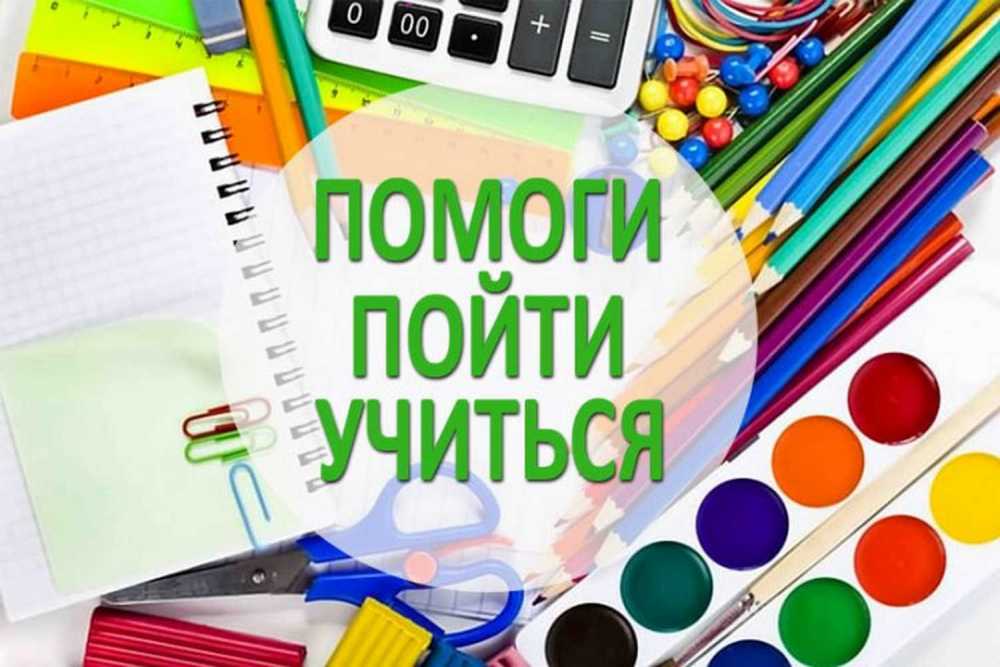 В Красноярске стартует акция «Помоги пойти учиться»       С 15 августа по 01 октября 2019 года в Красноярске проходит городская межведомственная акция «Помоги пойти учиться». Перед началом нового учебного года жители города могут помочь детям из многодетных и малообеспеченных семей подготовиться к школе и оказать помощь семьям, оказавшимся в трудной жизненной ситуации.        В рамках акции в Центре работает телефон «горячей линии». По телефону: 2-43-27-66 (понедельник-пятница с 9.00-17.30) можно получить консультацию специалистов центра по любым вопросам, связанным с готовностью к школьному обучению, а также сообщить информацию о детях школьного возраста, которые не приступили к учебе. Так же свои вопросы родители могут адресовать любому специалисту центра и администрации посредством электронного сообщения по адресу почты: soznanie@g-service.ru